Donor and Gift Aid Declaration FormI would like to donate the following amount to the Rebecca Swift Foundation: £		Annually	I wish my donation to remain anonymous	I enclose a cheque made payable to ‘Rebecca Swift Foundation’ for:	I will make a direct bank transfer using reference:	 Rebecca Swift Foundation bank details Account Name: Rebecca Swift Foundation   Account Number: 35484268   Sort code: 30-90-89IBAN: GB39LOYD30908935484268   BIC: LOYDGB21256Details of DonorTitle: …………. Surname:	 First Name:	 Address: 		 Postcode: 	Telephone no: 	 Email: 		         Gift Aid declaration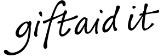 Boost your donation by 25p of Gift Aid for every £1 you donateIn order to Gift Aid you must tick the following box:I want to Gift Aid my donation of £	
and any donations I make in the future or those I have made in the past 4 yearsI am a UK taxpayer and understand that if I pay less Income Tax and/or Capital Gains Tax in the current tax year than the amount of Gift Aid claimed on all my donations it is my responsibility to pay any difference.Date ………………………………………	Signature ………………………………………………..Please notify The Rebecca Swift Foundation if you:  Want to cancel this declaration. Change your name or home address. No longer pay sufficient tax on your income and/or capital gains. If you pay Income Tax at the higher or additional rate and want to receive the additional tax relief due to you, you must include all your Gift Aid donations on your Self-Assessment tax return or ask HM Revenue and Customs to adjust your tax code.Please return to: info@rebeccaswiftfoundation.orgThank you for supporting the Rebecca Swift Foundation